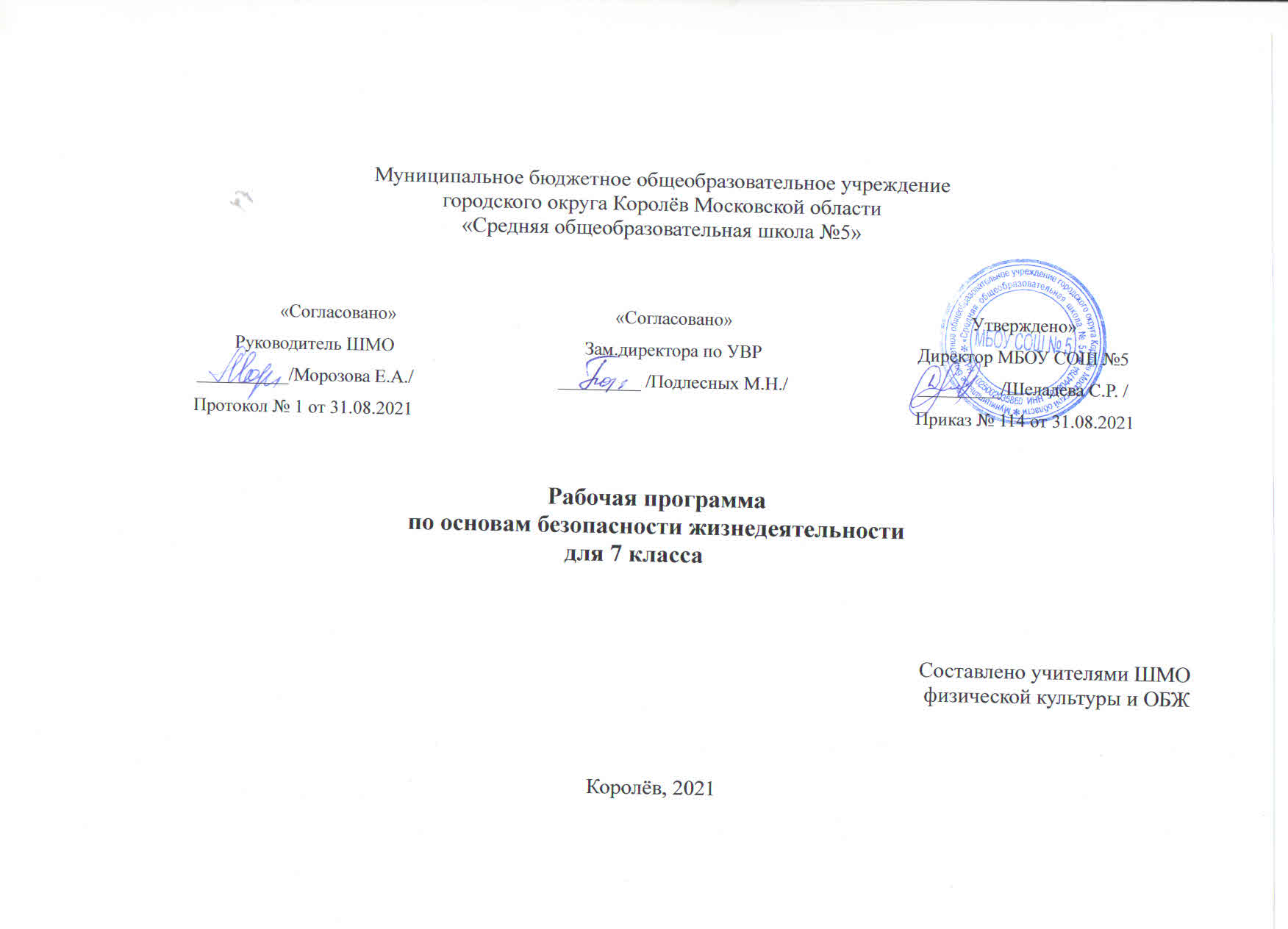 Пояснительная записка:Рабочая программа по предмету Основы безопасности жизнедеятельности для 7-го класса составлена на основе следующих документов:Федеральный закон от 29.12.2012 № 273-ФЗ «Об образовании в Российской Федерации»;Приказ Министерства образования и науки Российской Федерации от 17.12.2010 №1897 «Об утверждении и введении в действие федерального государственного образовательного стандарта основного общего образования»;Постановление Главного государственного санитарного врача Российской Федерации от 28.09.2020 №28 «Об утверждении санитарных правил СП 2.4.3648-20 «Санитарно-эпидемиологические требования к организациям воспитания и обучения, отдыха и оздоровления детей и молодежи»;Постановление Главного государственного санитарного врача Российской Федерации от 28.01.2021 №2 «Об утверждении санитарных правил и норм СанПиН 1.2.3685-21 «Гигиенические нормативы и требования к обеспечению безопасности и (или) безвредности для человека факторов среды обитания»;Приказ Министерства просвещения Российской Федерации от 22.03.2021 №115 «Об утверждении Порядка организации и осуществления образовательной деятельности по основным общеобразовательным программам – образовательным программам начального общего, основного общего и среднего общего образования»;Приказ Министерства просвещения России от 20.05.2020 № 254 «Об утверждении федерального перечня учебников, допущенных к использованию при реализации имеющих государственную аккредитацию образовательных программ начального общего, основного общего, среднего общего образования организациями, осуществляющими образовательную деятельность»Устав образовательного учреждения МБОУ СОШ № 5 г. о. Королёв; Основная образовательная программа основного общего образования МБОУ СОШ № 5; Положение о рабочей программе, разработанного в МБОУ СОШ № 5 г. о. Королёв; Учебный план МБОУ СОШ № 5 г. на 2021-2022 учебный год;УМК «Основы безопасности жизнедеятельности» для учащихся 5-9 классов общеобразовательных организаций под редакцией А.Т. Смирнова, авторы Смирнов А.Т и Хренников Б.О.    Рабочая программа ориентирована на использование учебника – «Основы безопасности жизнедеятельности: 7 класс» – М.: Просвещение, 2016.Учебный курс «Основы безопасности жизнедеятельности» в основной школе строится так, чтобы были достигнуты следующие цели:Формирование целостной образовательной среды школы, обеспечивающей доступное и качественное образование и воспитание в соответствии с требованиями обществаформировать у обучающихся предпосылок к интеллектуальному и социальному становлению личности.при этом ключевая роль принадлежит курсу «Основы безопасности жизнедеятельности».безопасное поведение учащихся в чрезвычайных ситуациях природного, техногенного и социального характера;понимание каждым учащимся важности сбережения и защиты личного здоровья как индивидуальной и общественной ценности;принятие учащимися ценностей гражданского общества: прав человека, правового государства, ценностей семьи;антиэкстремистское мышление и антитеррористическое поведение учащихся, в том числе нетерпимость к действиям и влияниям, представляющим угрозу для жизни человека;профилактика асоциального поведения учащихся;отрицательное отношение учащихся к приёму психоактивных веществ, в том числе наркотиков;готовность и способность учащихся к нравственному самосовершенствованию.Достижение этих целей обеспечивается решением таких учебных задач, как:формирование у обучающихся потребности в обучении и развитии;повышение социальной зрелости, общей культуры обучающихся;формирование представления о проектной деятельности обучающихся.формирование у учащихся современного уровня культуры безопасности жизнедеятельности;формирование у учащихся модели безопасного поведения в повседневной жизни, в транспортной среде и в чрезвычайных ситуациях природного, техногенного и социального характера;формирование потребности в соблюдении требований, предъявляемых к гражданину Российской Федерации в области безопасности жизнедеятельности;формирование индивидуальной системы здорового образа жизни;выработка у учащихся антиэкстремистской и антитеррористической личностной позиции и отрицательного отношения к психоактивным веществам и асоциальному поведению.Общая характеристика курса  Основная идея курса –формирование необходимых качеств для повышения общей культуры в области безопасности.	Дает знания о наиболее характерных и часто встречающихся опасных ситуациях в повседневной жизни, а также о ЧС техногенного характера,О ситуациях, связанных с обеспечением пожарной безопасности, безопасности на дорогах, безопасного поведения на водоемах. Ознакомление с рекомендациями специалистов по правилам поведения в различных жизненных ситуациях.Дает знание по вопросам основных понятий о ЗОЖ, по правилам оказания ПМП при неотложных состояниях.Курс предназначен для:формирования у учащихся основных понятий об опасных и чрезвычайных ситуациях в повседневной жизни, об их последствиях для здоровья и жизни человека;выработки у них сознательного и ответственного отношения к личной безопасности, безопасности окружающих;приобретения учащимися способности сохранять жизнь и здоровье в неблагоприятных и угрожающих жизни условиях и умения адекватно реагировать на различные опасные ситуации с учётом своих возможностей;формирования у учащихся представлений безопасного поведения не только в урочной, но и во внеурочной деятельности;формирования у учащихся антиэкстремистского и антитеррористического поведения, отрицательного отношения к приёму психоактивных веществ, в том числе наркотиков.Место курса в учебном планеРешением органов, осуществляющих управление в сфере образования, курс «Основы безопасности жизнедеятельности» может изучаться как обязательный предмет с 5 по 9 класс, что и предусмотрено в рабочей программе и учебниках под редакцией А. Т. Смирнова. Таким образом, предлагаемая рабочая программа рассчитана на 175 ч на пять лет обучения (по 1 ч в неделю)           В соответствии с учебным планом муниципального общеобразовательного учреждения МБОУ СОШ № 5 , г. Королев,   рабочая программа курса ОБЖ для учащихся 7-х классов рассчитана на 35 часов учебного времени в год (1 час в неделю).В современных условиях преподавание требует не только новых методов преподавания, но и обновления содержания предметов. Краеведческий компонент является очень важным для мотивации обучения, формирования реальной заинтересованности в том или ином предмете, а не «зубрёжки» его из - под палки. Кроме того, наличие краеведческого компонента делает любой предмет более «живым». Введение краеведческого компонента раскрывает нашим детям неразрывную связь всех сторон жизни общества, расширят знание и представление учащихся о родном городе, показывает его многогранность.Методы и формы решения поставленных задач.Рабочая программа по технологии подразумевает использование таких организационных форм проведения уроков, как:урок «открытия» нового знания;урок отработки умений и рефлексии;урок общеметодологической направленности;урок развивающего контроля;урок – исследование (урок творчества);лабораторная работа;практическая работа;творческая работа;урок – презентация.Учебно-тематический план:Содержание тем учебного курса:Тема: ВВОДНОЕ ЗАНЯТИЕ (1 ч)Проведение повторного инструктажа по охране труда. Введение в предмет, планирование работы на учебный годРаздел 1-2. Основы комплексной безопасности. Защита населения РФ от чрезвычайных ситуаций (22 ч)Тема 1. Общие понятия об опасных и чрезвычайных ситуациях природного характера (4 ч)Различные природные явления. Общая характеристика природных явлений. Опасные и чрезвычайные ситуации природного характера.Возможные природные явления в Московской области, в частности в г. о. Королев.Тема 2.  Чрезвычайные ситуации геологического происхождения (5 ч)Землетрясение. Причины возникновения и возможные последствия. Правила безопасного поведения населения при землетрясении. Расположение вулканов на земле, извержения вулканов.Тема 3. Чрезвычайные ситуации метеорологического происхождения (4 ч)Ураганы и бури, причины их возникновения, возможные последствия. Смерчи.Тема 4.  Чрезвычайные ситуации гидрологического происхождения (5 ч)Наводнения. Виды наводнений и их причины. Рекомендации населению по действиям при угрозе и во время наводнения. Сели и их характеристика. Цунами и их характеристика. Снежные лавины.Тема 5.  Природные пожары и чрезвычайные ситуации биолого-социального происхождения (4ч)Лесные и торфяные пожары и их характеристика. Инфекционная заболеваемость людей и защита населения. Эпизоотии и эпифитотии.Деятельность пожарных подразделений в г. Королев.Раздел 3.  Основы противодействия терроризму и экстремизму (4 ч)Тема 1. ДУХОВНО-НРАВСТВЕННЫЕ ОСНОВЫ ПРОТИВОДЕЙСТВИЯ ТЕРРОРИЗМУ И ЭКСТРИМИЗМУ (4 ч) Терроризм и факторы риска вовлечения подростка в террористическую и экстремистскую деятельность. Роль нравственных позиций и личных качеств подростков в формировании антитеррористического поведения.Раздел 4. Основы здорового образа жизни (3 ч)Тема: ЗДОРОВЫЙ ОБРАЗ ЖИЗНИ И ЕГО ЗНАЧЕНИЕ ДЛЯ ГАРМОНИЧНОГО РАЗВИТИЯ ЧЕЛОВЕКА (3 ч)Мероприятия организации здорового образа жизни в МБОУ СОШ №5 Королёва. Психологическая уравновешенность. Стресс и его влияние на человека. Анатомно-физиологические особенности человека в подростковом возрасте.Взаимоотношения подростка и общества. Ответственность несовершеннолетнихРаздел 5. Основы медицинских знаний и оказание первой помощи (4 ч)Тема: ПЕРВАЯ ПОМОЩЬ ПРИ НЕОТЛОЖНЫХ СОСТОЯНИЯХ (4 ч)Общие правила оказания первой медицинской помощиОказание первой медицинской помощи при наружном кровотеченииОказание первой медицинской помощи при ушибах и переломахОбщие правила транспортировки пострадавшегоПредполагаемые результаты освоения программы обучающимисяЛичностные результаты:усвоение правил индивидуального и коллективного безопасного поведения в чрезвычайных ситуациях, угрожающих жизни и здоровью людей, правил поведения на транспорте и на дорогах;формирование понимания ценности здорового и безопасного образа жизни;усвоение гуманистических, демократических и традиционных ценностей многонационального российского общества; воспитание чувства ответственности и долга перед Родиной;формирование ответственного отношения к учению, готовности и способности обучающихся к саморазвитию и самообразованию на основе мотивации к обучению и познанию, осознанному выбору и построению дальнейшей индивидуальной траектории образования на базе ориентировки в многообразном мире профессий и профессиональных предпочтений, с учётом устойчивых познавательных интересов;формирование целостного мировоззрения, соответствующего современному уровню развития науки и общественной практики, учитывающего социальное, культурное, языковое, духовное многообразие современного мира;формирование готовности и способности вести диалог с другими людьми и достигать в нём взаимопонимания;освоение социальных норм, правил поведения, ролей и форм социальной жизни в группах и сообществах, включая взрослые и социальные сообщества;развитие морального сознания и компетентности в решении моральных проблем на основе личностного выбора, формирование нравственных чувств и нравственного поведения, осознанного и ответственного отношения к собственным поступкам;формирование коммуникативной компетентности в общении и сотрудничестве со сверстниками, старшими и младшими в процессе образовательной, общественно полезной, учебно-исследовательской, творческой и других видов деятельности;формирование основ экологической культуры на основе признания ценности жизни во всех её проявлениях и необходимости ответственного, бережного отношения к окружающей средеосознание значения семьи в жизни человека и общества, принятие ценности семейной жизни, уважительное и заботливое отношение к членам своей семьи;формирование антиэкстремистского и антитеррористического мышления, потребностей соблюдать нормы здорового образа жизни, осознанно выполнять правила безопасности жизнедеятельности.Метапредметные результаты:умение самостоятельно определять цели своего обучения, ставить и формулировать для себя новые задачи в учёбе и познавательной деятельности, развивать мотивы и интересы своей познавательной деятельности;умение самостоятельно планировать пути достижения целей защищённости, в том числе альтернативные, осознанно выбирать наиболее эффективные способы решения учебных и познавательных задач;умение соотносить свои действия с планируемыми результатами курса, осуществлять контроль своей деятельности в процессе достижения результата, определять способы действий в опасных и чрезвычайных ситуациях в рамках предложенных условий и требований, корректировать свои действия в соответствии с изменяющейся ситуацией;умение оценивать правильность выполнения учебной задачи в области безопасности жизнедеятельности, собственные возможности её решения;владение основами самоконтроля, самооценки, принятия решений и осуществления осознанного выбора в учебной и познавательной деятельности;умение определять понятия, создавать обобщения, устанавливать аналогии, классифицировать, самостоятельно выбирать основания и критерии (например, для классификации опасных и чрезвычайных ситуаций, видов террористической и экстремистской деятельности), устанавливать причинно-следственные связи, строить логическое рассуждение, умозаключение (индуктивное, дедуктивное и по аналогии) и делать выводы;умение создавать, применять и преобразовывать знаки и символы, модели и схемы для решения учебных и познавательных задач;умение организовывать учебное сотрудничество и совместную деятельность с учителем и сверстниками; работать индивидуально и в группе: находить общее решение и разрешать конфликты на основе согласования позиций и учёта интересов; формулировать, аргументировать и отстаивать своё мнение;формирование компетентности в области использования информационно-коммуникационных технологий;освоение приёмов действий в опасных и чрезвычайных ситуациях природного, техногенного и социального характера, в том числе оказание первой помощи пострадавшим;формирование умений взаимодействовать с окружающими, выполнять различные социальные роли во время и при ликвидации последствий чрезвычайных ситуаций.Предметные результаты:формирование современной культуры безопасности жизнедеятельности на основе понимания необходимости защиты личности, общества и государства посредством осознания значимости безопасного поведения в условиях чрезвычайных ситуаций природного, техногенного и социального характера;формирование убеждения в необходимости безопасного и здорового образа жизни;понимание личной и общественной значимости современной культуры безопасности жизнедеятельности;понимание роли государства и действующего законодательства в обеспечении национальной безопасности и защиты населения от опасных и чрезвычайных ситуаций природного, техногенного и социального характера, в том числе от экстремизма и терроризма;понимание необходимости подготовки граждан к военной службе;формирование установки на здоровый образ жизни, исключающий употребление алкоголя, наркотиков, курения и нанесение иного вреда здоровью;формирование антиэкстремистской и антитеррористической личностной позиции;понимание необходимости сохранения природы и окружающей среды для полноценной жизни человека;знание основных опасных и чрезвычайных ситуаций природного, техногенного и социального характера, включая экстремизм и терроризм и их последствия для личности, общества и государства;знание и умение применять правила поведения в условиях опасных и чрезвычайных ситуаций;умение оказать первую помощь пострадавшим;умение предвидеть возникновение опасных ситуаций по характерным признакам их проявления, а также на основе информации, получаемой из различных источников;умение принимать обоснованные решения в конкретной опасной ситуации с учётом реально складывающейся обстановки и индивидуальных возможностей.Характеристика классаНастоящая рабочая программа учитывает следующие особенности класса, в котором будет осуществляться учебный процесс.Календарно-тематическое планирование:Перечень учебно-методического обеспечения:Основная литература: 1.Смирнов А.Т. Основы безопасности жизнедеятельности. 7 класс: учеб. Для учащихся общеобразовательных учреждений / [А.Т. Смирнов, Б.О. Хренников.] Под общ. Ред. А.Т. Смирнова. – 5-е изд. – Москва.: Просвещение, 2017.Дополнительная литератураЮ.Н.Сычев «Безопасность жизнедеятельности в чрезвычайных ситуациях» Московский государственный университет экономики, статистики и информатики,  Москва.2015В.И.Громсов.,Г.А.Васильев."Энциклопедия безопасности - 3" (С изменениями и дополнениями) М., 2014 год4.Р.И.Айзман.,С.Г.Кривощеков «Основы безопасность жизнедеятельности и первой медицинской помощи» Сибирское университетское издательство. Новосибирск 2012г.6.А .Илин «Школа выживания при авариях и стихийных бедствиях» М.»Эксмо-пресс»2015РЕКОМЕНДОВАНАЯ ЛИТЕРАТУРАКогда не один противостоишь злу...: пособие для учащихся. — М.: Просвещение, 2013.Кто покушается на твои права и свободы: пособие для учащихся. — М.: Просвещение, 2014.Основы безопасности жизнедеятельности: сб. заданий для проведения экзаменов в 9 кл. / [А. Т. Смирнов, М. В. Мас- лов, Б. И. Мишин; научн. руководитель Г. С. Ковалёва; под общ. ред. А. Т. Смирнова]. М.: Просвещение, 2016.Основы безопасности жизнедеятельности: справочник / [А. Т. Смирнов, Б. О. Хренников, Р. А. Дурнев, Э. Н. Аю- бов; под общ. ред. А. Т. Смирнова]. — М.: Просвещение, 2017.Рыбин A. Л. Безопасность дорожного движения. Учеб.- наглядное пособие для учащихся. 5—9 кл. В 2 ч. (24 плаката) / A. JI. Рыбин, Б. О. Хренников, М. В. Маслов; под общ. ред. А. Т. Смирнова. — М.: Просвещение, 2013.Рыбин A. Л. Дорожное движение: безопасность пешеходов, пассажиров, водителей: пособие для учащихся: 5—9 кл. / A. JI. Рыбин, М. В. Маслов; под общ. ред. А. Т. Смирнова. — М.: Просвещение, 2014.Рыбин А. Л. Обучение правилам дорожного движения: пособие для учителя: 5—9 кл. / A. JI. Рыбин, М. В. Маслов; под общ. ред. А. Т. Смирнова. —- М.: Просвещение, 2017.Сальникова И. В. «Свой?» — «Чужой?» А стоит ли делить? пособие для учащихся / И. В. Сальникова. — М.: Просвещение, 2015.Смирнов А. Т. ОБЖ. Основы безопасности личности, общества, государства: комплект демонстрационных таблиц с методическими рекомендациями к курсу Смирнова А. Т. и др.: 5—9 кл. / А. Т. Смирнов, Б. О. Хренников, М. В. Маслов; под ред. А. Т. Смирнова. — М.: Просвещение, 2014.Смирнов А. Т. ОБЖ. Основы здорового образа жизни: комплект демонстрационных таблиц с методическими рекомендациями к курсу Смирнова А. Т. и др.: 5—11 кл. / А. Т. Смирнов, Б. О. Хренников, М. В. Маслов; под ред. А. Т. Смирнова. — М.: Просвещение, 2013.Смирнов А. Т. ОБЖ. Основы медицинских знаний: комплект демонстрационных таблиц с методическими рекомендациями к курсу Смирнова А. Т. и др.: 5—11 кл. / А. Т. Смирнов, Б. О. Хренников, М. В. Маслов; под ред. А. Т. Смирнова. — М.: Просвещение, 2013.Смирнов А. Т. Основы безопасности жизнедеятельности: 5 кл.: учеб. для общеобразоват. организаций с приложением на электронном носителе / А. Т. Смирнов, Б. О. Хренников; под ред. А. Т. Смирнова. — 3-е изд. — М.: Просвещение, 2014.Смирнов А. Т. Основы безопасности жизнедеятельности: планируемые результаты: система заданий: 5—9 кл.: пособие для учителей общеобразоват. организаций / А. Т. Смирнов, Б. О. Хренников, М. В. Маслов; под ред. Г. С. Ковалёвой, О. Б. Логиновой. — М.: Просвещение, 2013..№ п\пНаименование разделов, главВсего часовВведение 1Основы комплексной безопасности. Защита населения РФ от чрезвычайных ситуаций22Общие понятия об опасных и чрезвычайных ситуациях природного характера4Чрезвычайные ситуации геологического происхождения 5Чрезвычайные ситуации метеорологического происхождения4Чрезвычайные ситуации гидрологического происхождения5Природные пожары и ЧС биолого-социального происхождения4Основы противодействия терроризму и экстремизму в Российской Федерации4Духовно-нравственные основы противодействия терроризма и экстремизма4Основы здорового образа жизни3Здоровый образ жизни и его значение для гармоничного развития человека3Основы медицинских знаний и оказание первой помощи4Первая помощь при неотложных состояниях4Итого34Наименование 7а7б7в7г1.Численный состав класса:2225252.Средний возраст12-1312-1312-1312-133.Общий уровень успеваемости   Предмет ранее не изучалсяПредмет ранее не изучалсяПредмет ранее не изучалсяПредмет ранее не изучался4.Степень мотивированности на учебуСредняяВысокаяВысокая Высокая5.Общий уровень дисциплиныУдовлетворительныйПрилежныйПрилежныйУдовлетворительный6.Степень управляемости детским коллективом со стороны преподавателяОрганизация увлекательных перспектив в познавательной, коммуникативной деятельностиОрганизация увлекательных перспектив в познавательной, коммуникативной деятельностиОрганизация увлекательных перспектив в познавательной, коммуникативной деятельностиОрганизация увлекательных перспектив в познавательной, коммуникативной деятельности7.Наличие обучающихся с ограничениями по здоровьюТаких нет Таких нетТаких нетТаких нет8.Наличие одаренных детей, требующих индивидуального сопровождения (широкая или узконаправленная одаренность).Индивидуальная научно-проектная деятельность, развитие способностей в рамках учебной деятельности, создание портфолио достиженийИндивидуальная научно-проектная деятельность, развитие способностей в рамках учебной деятельности, создание портфолио достиженийИндивидуальная научно-проектная деятельность, развитие способностей в рамках учебной деятельности, создание портфолио достиженийИндивидуальная научно-проектная деятельность, развитие способностей в рамках учебной деятельности, создание портфолио достижений9.Степень сплоченности коллектива УдовлетворительнаяВысокаяВысокаяУдовлетворительная10.Особенности взаимодействия (взаимоотношений) между обучающимися на уроке и во внеурочное время. Возможность организации коллективных (совместных) видов работы.Игровая, познавательнаяИгровая, познавательнаяИгровая, познавательнаяИгровая, познавательная11.Степень активности на уроке ВысокаяВысокаяВысокаяВысокая12.Уровень работоспособности СреднийВысокийВысокийСредний13.Возможность организации самостоятельных видов работы Выполняют по требованию.Выполняют с удовольствием.Выполняют с удовольствием.Выполняют с удовольствием.14.Отношение к домашнему заданию и к творческой деятельностиВыполняют по требованиюВыполняют с большим интересомВыполняют с удовольствием.Выполняют с интересом15.Какие формы организации работы и виды учебной деятельностиИгровые, мини проектыПроекты, пробы, деловые игры, тренинги.Игровые, мини проекты, игры, тренингиИгровые, мини проекты, игры, тренинги№ урокаТема урокаТема урокаТема урокаТема урокаТема урокаТема урокаТема урокаХарактеристика основных видов деятельности обучающихся(на уровне учебных действий)по теме№ урокаТема урокаТема урокаТема урокаТема урокаТема урокаТема урокаТема урокаХарактеристика основных видов деятельности обучающихся(на уровне учебных действий)по теме№ урокаПлан№ урокаПлан7а7а7б7в7г11-я неделя сентябряВводный инструктаж.  Основные понятия предмета ОБЖ.Изучают правила ТБ. Осваивают основные понятия основ безопасности жизнедеятельности.Изучают правила ТБ. Осваивают основные понятия основ безопасности жизнедеятельности.22-я неделя сентябряРазличные природные явления. Общая характеристика природных явлений.Возможные природные явления в Московской области (в частности в г.о. Королев)Изучают общую характеристику природных явлений. Осуществляют поиск и презентацию информации о природных явлениях.Работают в группе.Составление кроссворда.Изучают общую характеристику природных явлений. Осуществляют поиск и презентацию информации о природных явлениях.Работают в группе.Составление кроссворда.33-я неделя сентябряОпасные и чрезвычайные ситуации природного характера.Изучают опасные ситуации природного характера и правила безопасного поведения в опасных ситуациях, угрожающих жизни и здоровью человека.Анализируют и объясняют основные понятия опасной и чрезвычайной ситуаций.Изучают опасные ситуации природного характера и правила безопасного поведения в опасных ситуациях, угрожающих жизни и здоровью человека.Анализируют и объясняют основные понятия опасной и чрезвычайной ситуаций.44-я неделя сентябряЗемлетрясение. Причины возникновения и возможные последствия. Изучают причины возникновения опасных ситуаций геологического происхождения.Осваивают правила безопасного поведения при угрозе возникновения землетрясений.Изучают причины возникновения опасных ситуаций геологического происхождения.Осваивают правила безопасного поведения при угрозе возникновения землетрясений.55-я неделя сентябряПравила безопасного поведения населения при землетрясении.Изучают действия по защите населения от последствий землетрясений.Составление плана безопасного поведения перед землетрясением и во время него.Анализируют фильм о землетрясениях.Изучают действия по защите населения от последствий землетрясений.Составление плана безопасного поведения перед землетрясением и во время него.Анализируют фильм о землетрясениях.62-я неделя октябряРасположение вулканов на земле, извержения вулканов.Изучают расположение вулканов на земле.Характеризуют чрезвычайные ситуации геологического характера. Объясняют причины возникновения вулканов.Изучают расположение вулканов на земле.Характеризуют чрезвычайные ситуации геологического характера. Объясняют причины возникновения вулканов.73-я неделя октябряПоследствия извержения вулканов. Защита населения.Изучают правила безопасного поведения при угрозе извержения вулкана.Осваивают действия по защите населения.Анализируют возможные последствия извержения вулканов.Изучают правила безопасного поведения при угрозе извержения вулкана.Осваивают действия по защите населения.Анализируют возможные последствия извержения вулканов.84-я неделя октябряОползни и обвалы, их последствия. Защита населения.Изучают понятие оползни и обвалы.Анализируют возможные последствия оползней и обвалов.Индивидуальная работа: составление ситуативных задач личной безопасности.Разрабатывают план своего поведения в горной местности при возникновении оползня и обвала.Изучают понятие оползни и обвалы.Анализируют возможные последствия оползней и обвалов.Индивидуальная работа: составление ситуативных задач личной безопасности.Разрабатывают план своего поведения в горной местности при возникновении оползня и обвала.Изучают понятие оползни и обвалы.Анализируют возможные последствия оползней и обвалов.Индивидуальная работа: составление ситуативных задач личной безопасности.Разрабатывают план своего поведения в горной местности при возникновении оползня и обвала.91-я неделя ноябряУраганы и бури, причины их возникновения, возможные последствия.Изучают основные понятия о чрезвычайных ситуациях метеорологического происхождения.Составление плана действий по сохранению безопасности во время урагана.Анализируют возможные последствия ураганов.Изучают основные понятия о чрезвычайных ситуациях метеорологического происхождения.Составление плана действий по сохранению безопасности во время урагана.Анализируют возможные последствия ураганов.Изучают основные понятия о чрезвычайных ситуациях метеорологического происхождения.Составление плана действий по сохранению безопасности во время урагана.Анализируют возможные последствия ураганов.102-я неделя ноябряЗащита населения от последствий ураганов и бурь.Изучают правила поведения во время ураганов и бурь.Составление инструкции безопасного поведения, если ураган застал на улице, в поле или в транспорте.Изучают правила поведения во время ураганов и бурь.Составление инструкции безопасного поведения, если ураган застал на улице, в поле или в транспорте.Изучают правила поведения во время ураганов и бурь.Составление инструкции безопасного поведения, если ураган застал на улице, в поле или в транспорте.114-я неделя ноябряСмерчи.Изучают признаки появления смерчей.Составление характеристики ЧС метеорологического происхождения.Описывают известные случаи появления смерчей, их последствия.Формулируют правила личной безопасности для человека, оказавшегося в зоне действия смерчей.Изучают признаки появления смерчей.Составление характеристики ЧС метеорологического происхождения.Описывают известные случаи появления смерчей, их последствия.Формулируют правила личной безопасности для человека, оказавшегося в зоне действия смерчей.Изучают признаки появления смерчей.Составление характеристики ЧС метеорологического происхождения.Описывают известные случаи появления смерчей, их последствия.Формулируют правила личной безопасности для человека, оказавшегося в зоне действия смерчей.121-я неделя декабряНаводнения. Виды наводнений и их причины.Изучают виды наводнений, общие понятия, причины возникновения.Приводят примеры наводнений в Российской Федерации, которые произошли по различным причинам.Изучают виды наводнений, общие понятия, причины возникновения.Приводят примеры наводнений в Российской Федерации, которые произошли по различным причинам.Изучают виды наводнений, общие понятия, причины возникновения.Приводят примеры наводнений в Российской Федерации, которые произошли по различным причинам.132-я неделя декабряЗащита населения от последствий наводнений.Изучают и анализируют мероприятия по защите населения во время наводнения.Изучают и анализируют мероприятия по защите населения во время наводнения.Изучают и анализируют мероприятия по защите населения во время наводнения.143-я неделя декабряРекомендации населению по действиям при угрозе и во время наводнения.Составляют план безопасного поведения при угрозе и возникновении наводнения.Характеризуют чрезвычайные ситуации гидрологического происхождения.Составляют план безопасного поведения при угрозе и возникновении наводнения.Характеризуют чрезвычайные ситуации гидрологического происхождения.Составляют план безопасного поведения при угрозе и возникновении наводнения.Характеризуют чрезвычайные ситуации гидрологического происхождения.154-я неделя декабряСели и их характеристика.Изучение ЧС гидрологического происхождения.Выделяют основные компоненты селевого потока.Объясняют, чем опасен селевой поток.Составляют сообщение на тему «Правила личной безопасности при сходе селей»Изучение ЧС гидрологического происхождения.Выделяют основные компоненты селевого потока.Объясняют, чем опасен селевой поток.Составляют сообщение на тему «Правила личной безопасности при сходе селей»Изучение ЧС гидрологического происхождения.Выделяют основные компоненты селевого потока.Объясняют, чем опасен селевой поток.Составляют сообщение на тему «Правила личной безопасности при сходе селей»165-я неделя декабряЗащита населения от последствия селевых потоков. Составление порядка своего поведения при угрозе возникновения селя в нескольких ситуациях (во время вашего нахождения в горах, в помещении и т.д.) Составление порядка своего поведения при угрозе возникновения селя в нескольких ситуациях (во время вашего нахождения в горах, в помещении и т.д.) Составление порядка своего поведения при угрозе возникновения селя в нескольких ситуациях (во время вашего нахождения в горах, в помещении и т.д.)172-я неделя январяЦунами и их характеристика.Изучение ЧС гидрологического происхождения.Характеризуют цунами, как природное явление.Приводят примеры цунами, которые произошли в мире в начале 21 века.Изучение ЧС гидрологического происхождения.Характеризуют цунами, как природное явление.Приводят примеры цунами, которые произошли в мире в начале 21 века.Изучение ЧС гидрологического происхождения.Характеризуют цунами, как природное явление.Приводят примеры цунами, которые произошли в мире в начале 21 века.183-я неделя январяЗащита населения от цунами.Изучают основные характеристики и последствия цунами.Составляют план личной безопасности при угрозе возникновения и во время цунами с учетом характеристик этого явления.Изучают основные характеристики и последствия цунами.Составляют план личной безопасности при угрозе возникновения и во время цунами с учетом характеристик этого явления.Изучают основные характеристики и последствия цунами.Составляют план личной безопасности при угрозе возникновения и во время цунами с учетом характеристик этого явления.194-я неделя январяСнежные лавины.Изучают основные характеристики снежных лавин, правил поведения в лавиноопасных зонах.Приводят примеры снежных лавин, описание которых встречали в литературе, СМИ.Составление плана безопасных действий в зонах, где возможен сход снежных лавин.Изучают основные характеристики снежных лавин, правил поведения в лавиноопасных зонах.Приводят примеры снежных лавин, описание которых встречали в литературе, СМИ.Составление плана безопасных действий в зонах, где возможен сход снежных лавин.Изучают основные характеристики снежных лавин, правил поведения в лавиноопасных зонах.Приводят примеры снежных лавин, описание которых встречали в литературе, СМИ.Составление плана безопасных действий в зонах, где возможен сход снежных лавин.201-я неделя февраляЛесные и торфяные пожары и их характеристика.Борьба с пожарами в г.о. Королёв.Изучают понятия и характеристику природных пожаров и ЧС биолого-социального происхождения.Осуществляют поиск и презентация информации о причинах возникновения лесных пожаров.Составление плана поведения по сохранению безопасности при нахождении на природе. Изучают понятия и характеристику природных пожаров и ЧС биолого-социального происхождения.Осуществляют поиск и презентация информации о причинах возникновения лесных пожаров.Составление плана поведения по сохранению безопасности при нахождении на природе. Изучают понятия и характеристику природных пожаров и ЧС биолого-социального происхождения.Осуществляют поиск и презентация информации о причинах возникновения лесных пожаров.Составление плана поведения по сохранению безопасности при нахождении на природе. 212-я неделя февраляПрофилактика лесных и торфяных пожаров, защита населения.Изучают меры пожарной безопасности при нахождении в лесу.Анализируют правила поведения при пожаре в лесу.Называют способы тушения лесных пожаров, которые изображены на рисунке в учебнике.Изучают меры пожарной безопасности при нахождении в лесу.Анализируют правила поведения при пожаре в лесу.Называют способы тушения лесных пожаров, которые изображены на рисунке в учебнике.Изучают меры пожарной безопасности при нахождении в лесу.Анализируют правила поведения при пожаре в лесу.Называют способы тушения лесных пожаров, которые изображены на рисунке в учебнике.223-я неделя февраляИнфекционная заболеваемость людей и защита населения.Изучают виды инфекционных заболеваний и причины их возникновения.Описывают комплекс мер, проводимых для защиты населения от массовых инфекционных заболеваний.Рассуждают о том, почему важно соблюдать правила личной гигиены для профилактики инфекционных заболеваний.Разрабатывают свой план поведения и мероприятий для профилактики гриппа в разное время года.Изучают виды инфекционных заболеваний и причины их возникновения.Описывают комплекс мер, проводимых для защиты населения от массовых инфекционных заболеваний.Рассуждают о том, почему важно соблюдать правила личной гигиены для профилактики инфекционных заболеваний.Разрабатывают свой план поведения и мероприятий для профилактики гриппа в разное время года.Изучают виды инфекционных заболеваний и причины их возникновения.Описывают комплекс мер, проводимых для защиты населения от массовых инфекционных заболеваний.Рассуждают о том, почему важно соблюдать правила личной гигиены для профилактики инфекционных заболеваний.Разрабатывают свой план поведения и мероприятий для профилактики гриппа в разное время года.231-я неделя мартаЭпизоотии и эпифитотии.Изучают основные понятия.Описывают наиболее частые заболевания домашних и дачных растений.Перечисляют меры, которые необходимо проводить по борьбе с болезнями растений и животных.Изучают основные понятия.Описывают наиболее частые заболевания домашних и дачных растений.Перечисляют меры, которые необходимо проводить по борьбе с болезнями растений и животных.Изучают основные понятия.Описывают наиболее частые заболевания домашних и дачных растений.Перечисляют меры, которые необходимо проводить по борьбе с болезнями растений и животных.242-я неделя мартаТерроризм.Изучают основные понятия терроризма, виды террористических актов.Изучают основные понятия терроризма, виды террористических актов.253-я неделя мартаОпасность вовлечения подростка в террористическую и экстремистскую деятельность.Изучают и анализируют факторы и действия, которые могут способствовать вовлечению человека в террористическую деятельность.Называют характерные черты поведения человека по типам темперамента, опираясь на текст учебника.Изучают и анализируют факторы и действия, которые могут способствовать вовлечению человека в террористическую деятельность.Называют характерные черты поведения человека по типам темперамента, опираясь на текст учебника.264-я неделя мартаРоль нравственных позиций и личных качеств подростка в формировании антитеррористического поведения.Роль нравственных позиций и личных качеств подростков в формировании антитеррористического поведения в г.о.Королев.Называют жизненные позиции, которые можно считать нравственными. Подтверждают их примерами.Называют жизненные позиции, которые можно считать нравственными. Подтверждают их примерами.275-я неделя мартаПрофилактика террористической деятельности.Формулируют убеждения, которые способствуют профилактике террористической деятельности.Формулируют убеждения, которые способствуют профилактике террористической деятельности.282-я неделя апреляЗдоровый образ жизни.Психологическая уравновешенность.Мероприятия организации здорового образа жизни в МБОУ СОШ №5 Королёва.Изучают понятие психологической уравновешенности.Называют качества. Способствующие повышению психологической уравновешенности.Проходят тест на уравновешенность своего характера.Изучают понятие психологической уравновешенности.Называют качества. Способствующие повышению психологической уравновешенности.Проходят тест на уравновешенность своего характера.293-я неделя апреляСтресс и его влияние на человека.Изучают основные понятия, стадии стресса.Подготавливают сообщение на тему «Влияние стресса на состояние здоровья человека»Изучают основные понятия, стадии стресса.Подготавливают сообщение на тему «Влияние стресса на состояние здоровья человека»304-я неделя апреляАнатомо-физиологические особенности человека в подростковом возрасте.Выстраивают собственную систему здорового образа жизни.Называют особенности развития человека в подростковом возрасте.Выстраивают собственную систему здорового образа жизни.Называют особенности развития человека в подростковом возрасте.Выстраивают собственную систему здорового образа жизни.Называют особенности развития человека в подростковом возрасте.311-я неделямаяОбщие правила оказания первой помощи.Изучают и используют необходимую литературу.Записывают общие правила оказания первой помощи.Изучают и используют необходимую литературу.Записывают общие правила оказания первой помощи.Изучают и используют необходимую литературу.Записывают общие правила оказания первой помощи.322-я неделямаяОказание первой помощи при наружном кровотечении.Изучают правила оказания первой помощи при незначительных ранах, сильных кровотечениях, способы остановки артериального кровотечения.Подготавливают сообщения на тему «Метод пальцевого прижатия артерий»Изучают правила оказания первой помощи при незначительных ранах, сильных кровотечениях, способы остановки артериального кровотечения.Подготавливают сообщения на тему «Метод пальцевого прижатия артерий»Изучают правила оказания первой помощи при незначительных ранах, сильных кровотечениях, способы остановки артериального кровотечения.Подготавливают сообщения на тему «Метод пальцевого прижатия артерий»333-я неделямаяОказание первой помощи при ушибах и переломах. Общие правила транспортировки пострадавшего.Изучают правила оказания первой помощи при ушибах, переломах, травмах голеностопного сустава, плечевого сустава.Тренируются в накладывании повязок при разных случаях переломов.На основе рисунков учебника составляют короткий рассказ о ситуациях, в которых пострадавшие получили травмы.Анализируют правила транспортировки пострадавшего.Изучают правила оказания первой помощи при ушибах, переломах, травмах голеностопного сустава, плечевого сустава.Тренируются в накладывании повязок при разных случаях переломов.На основе рисунков учебника составляют короткий рассказ о ситуациях, в которых пострадавшие получили травмы.Анализируют правила транспортировки пострадавшего.344-я неделя маяЗаключительный урокИтоговая работа на выбранную тему в виде реферата.Итоговая работа на выбранную тему в виде реферата.